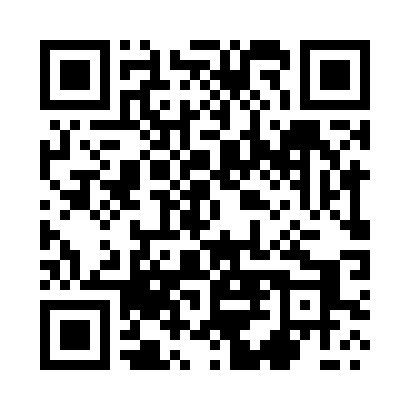 Prayer times for Scigow, PolandMon 1 Apr 2024 - Tue 30 Apr 2024High Latitude Method: Angle Based RulePrayer Calculation Method: Muslim World LeagueAsar Calculation Method: HanafiPrayer times provided by https://www.salahtimes.comDateDayFajrSunriseDhuhrAsrMaghribIsha1Mon4:296:2412:525:207:229:102Tue4:266:2212:525:217:239:123Wed4:236:2012:525:227:259:144Thu4:216:1812:525:237:269:165Fri4:186:1512:515:257:289:186Sat4:156:1312:515:267:309:217Sun4:126:1112:515:277:319:238Mon4:096:0912:505:287:339:259Tue4:076:0712:505:297:349:2710Wed4:046:0512:505:307:369:2911Thu4:016:0312:505:317:389:3212Fri3:586:0012:495:327:399:3413Sat3:555:5812:495:337:419:3614Sun3:525:5612:495:357:429:3815Mon3:495:5412:495:367:449:4116Tue3:475:5212:485:377:469:4317Wed3:445:5012:485:387:479:4618Thu3:415:4812:485:397:499:4819Fri3:385:4612:485:407:509:5020Sat3:355:4412:485:417:529:5321Sun3:325:4212:475:427:549:5522Mon3:295:4012:475:437:559:5823Tue3:265:3812:475:447:5710:0024Wed3:225:3612:475:457:5810:0325Thu3:195:3412:475:468:0010:0626Fri3:165:3212:465:478:0110:0827Sat3:135:3012:465:488:0310:1128Sun3:105:2812:465:498:0510:1429Mon3:075:2712:465:508:0610:1630Tue3:045:2512:465:518:0810:19